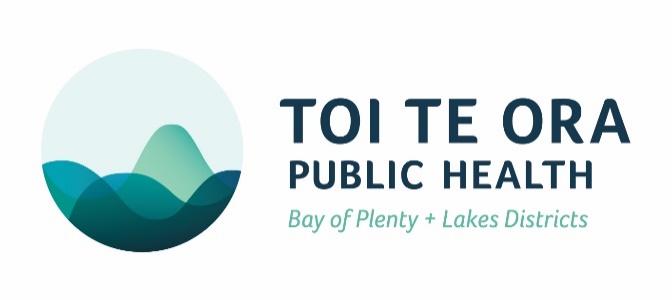 APPLICATION FOR REAUTHORISATION OF VACCINATOR 
where the previous authorisation expired more than 1 month ago but less than 5 years agoNB: Please complete this form digitally to ensure legibility, 
and insert a digital signature if you have one, or print and signApplication is being sought by:Please attach: (We must receive ALL the above documentation to complete this application)Please email all documents to: enquiries@toiteora.govt.nz NameEmployerTown/City (working in)Sub region (working in)Email AddressPhone Number(mobile preferred)EthnicityPlease indicate which ethnic group(s) you identify with. Proof of Current Annual Practicing Certificate (must include name, NCNZ registration number and expiry date)Proof of dated Indemnity Insurance Cover (this can be requested by ringing the NZNO on 0800 283848, or Nurses Society of NZ on 09 360 3990, or your insurance provider)Copy of expired Vaccinator Authorisation Certificate Vaccinator Update Course certificate dated within the last two years. To find out about these courses please visit:  www.immune.org.nz/health-professionals/education-trainingCurrent CPR Certificate – Core Immediate – CPR including management of choking, anaphylaxis and collapse management (see the Immunisation Handbook 2020 Section A4.2 for full details)Clinical Assessment by an Immunisation Facilitator or approved assessor within the last 3 months (see Immunisation Handbook 2020, A4.1.6)Current Clinical setting (please select)Details (if Other selected):Summary of clinical practice over the last 12 months:Signature of applicant:Date:  Toi Te Ora Office use onlyToi Te Ora Office use onlyDate receivedChecked byDate ApprovedApproved by